Learning Objective  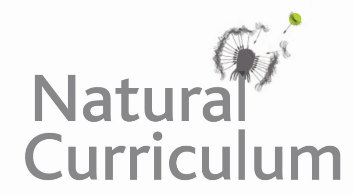 We are learning to precis large passagesChallenge 1Underline the key words in each sentence and then rewrite them in as few words as possible. Challenge 2Rewrite this passage in your own words to create a precis.
Challenge 3Write a precis of this longer passage. You might find it helpful to use bullet points to list the key points and then rewrite the passage in your own words using your list. There are 154 words in this passage. Can you write a precis using approximately 50 words?